                                                                                                                                                                                                                                                                               STEFNUMÓTUN FJÁRVEITINGA FYRIR MENNTUN FYRIR ALLASjálfsmatstæki fyrir stefnumótun fjárveitinga
(Þýtt og aðlagað 2021)Evrópumiðstöð um nám án aðgreiningar og sérþarfir (Miðstöðin) er sjálfstæð sjálfsstjórnarstofnun. Miðstöðin er  fjármögnuð af menntamálaráðuneytum í aðildarlöndunum og framkvæmdastjórn Evrópusambandsins, í gegnum rekstrarstyrk innan Erasmus+ menntunaráætlunar Evrópusambandsins (ESB) (2014-2020).Þær skoðanir sem einstaklingar greina frá í skjalinu eru ekki endilega í samræmi við opinberar skoðanir miðstöðvarinnar, aðildarríkja hennar eða framkvæmdastjórnar ESB.Framlög samstarfsaðila verkefnisins til verkefnisaðgerða Stefnumótunar fjárveitinga fyrir menntun fyrir alla eru viðurkennd með þökkum. Vísað er til Stefnumörkun fjárveitinga fyrir menntun fyrir alla: Leiðbeinandi viðmið fyrir stefnumótun fyrir lista yfir höfunda.Ritstjórar: Amanda Watkins, Edda Óskarsdóttir og Serge EbersoldÚtdráttur úr skjalinu er eingöngu leyfður ef skýrt er vísað til heimildar. Sjá Creative Commons-afnotaleyfin sem vísað er í hér að neðan fyrir nánari upplýsingar um höfundarréttarmál. Vísa skal til skjalsins á eftirfarandi hátt: Evrópumiðstöð um nám án aðgreiningar og sérþarfir, 2018. Stefnumótun fjárveitinga fyrir menntun fyrir alla: Sjálfsmatstæki fyrir stefnumótun fjárveitinga. (A. Watkins, E. Óskarsdóttir og S. Ebersold, ritst.). Odense, DanmörkTil að bæta aðgengi að skjalinu er það tiltækt á 25 tungumálum og á rafrænu sniði á vefsvæði stofnunarinnar: www.european-agency.orgÞetta er þýðing á upprunalegum texta á ensku. Ef efi vaknar um nákvæmni upplýsinga í þýðingunni skal skoða upprunalega enska textann.ISBN: 978-87-7110-848-4 (rafrænt)© European Agency for Special Needs and Inclusive Education 2018www.european-agency.orgAðlögun og staðfæring sjálfsmatstækisins var í höndum eftirtalinna aðila:Ragnar Þorsteinsson-  Sérfræðingur í Mennta- og menningarmálaráðuneytinuEdda Óskarsdóttir – Dósent á Menntavísindasvið Háskóla ÍslandsHelgi Arnarson – Sviðsstjóri Fræðslusviðs ReykjanesbæjarRagnheiður Hermannsdóttir – Deildarstjóri Grunnskóladeildar KópavogsbæjarValgerður Janusdóttir – Sviðsstjóri Skóla- og frístundasviðs AkraneskaupstaðarVigfús Hallgrímsson – Þróunarfulltrúi Skólaskrifstofu HafnarfjarðarSjálfsmatstæki fyrir stefnumótun fjárveitingaÍ skýrslunni Leiðbeinandi viðmiðum fyrir stefnumótun eru tekin fram stefnumál, tilgangur og markmið sem tengjast beint við aðgerðir þær sem framkvæma þarf innan skólakerfisins: í skólum, sveitarfélögum og á landsvísu. Nota má rammann við stefnumörkun, skilgreiningu á tilgangi og markmiðasetningu sem koma fram í Leiðbeinandi viðmiðum fyrir stefnumótun sem grundvöll fyrir endurskoðun á aðferðum fjárveitinga og ákvarða síðan til hvaða aðgerða skuli gripið.Í þessu skjali er sett fram sjálfsmatstæki sem hægt er að styðjast við til að leita svara við spurningum varðandi ráðstöfun fjárveitinga fyrir menntun fyrir alla, eins og:„Hvar erum við stödd?“„Hvar viljum við vera?“„Hversu vel gengur okkur?“Að nýta sjálfsmatstækiðSjálfsmatstækið fyrir stefnumótun fjárveitinga var þróað með eftirfarandi þætti í  huga: Styðja við úttekt á stefnumörkun um ráðstöfun fjármuna.Greina núverandi stöðu.Meta stöðu innleiðingar á nýjum vinnubrögðum.Finna vísbendingar um framfarir og þróun.Sjálfsmatstækið er hannað með stefnumótandi aðila í huga. Þá sem bera ábyrgð á þróun og innleiðingu stefnumörkunar fyrir nám án aðgreiningar á landsvísu, eða á vettvangi svæðis- og sveitastjórna. Stefnumótandi aðilar geta verið ráðuneyti, sveitastjórnir, skólanefndir, fræðsluskrifstofur og skólastjórar. Tækið hefur þann skýra tilgang að styðja við ígrundun á stefnumörkun fjárveitinga fyrir menntun fyrir alla, hjá þeim sem taka ákvarðanir og starfa í ólíkum félagslegum geirum – menntun, heilsugæslu, velferð, o.s.frv. – á sviði ríkis, svæða- og/eða sveitafélaga.Þegar hópar sérfræðinga af ólíkum sviðum nýta tækið saman, geta upplýsingar sem safnað er hugsanlega:stuðlað að umræðum um sameiginleg lykilatriði;leitt til sameiginlegs skilnings á þverfaglegum lykilhugtökum;auðveldað kortlagningu á þeim þáttum sem taldir eru vera hindrandi eða hvetjandi fyrir framkvæmd fjárveitingastefnu;stutt við ígrundun, sem leiðir til skilgreiningar á sameiginlegum markmiðum og forgangsröðunar á aðgerðum til framtíðar.Leiðbeiningar um notkun sjálfmatstækisinsSjálfsmatstæki er leið til að leita lausna, yfirstíga hindranir og koma auga á forgangsaðgerðir varðandi stefnumótun, sem mynda ramma utan um viðfangsefni fjárveitinga, tilgang og markmið stefnumótunar.Þverfagleg viðfangsefni, tilgangur og markmið fjárveitingarstefnunnar birtast á eftirfarandi hátt í töflunum:Þverfaglegu viðfangsefnin fjögur eru sett upp sem kaflafyrirsagnir.Undirfyrirsögn lýsir tilgangi stefnumótunarinnar. Hún er orðuð sem lykilspurning til almennrar íhugunar og endurskoðunar.Markmið fjárveitingastefnu eru síðan metin með andstæðum fullyrðingum á sitt hvorum enda á stigvaxandi kvarða.Töflurnar hér að neðan byggjast á þeirri hugmynd að þróun fjárveitinga til menntunar fyrir alla sé stigvaxandi kvarði frá vinstri til hægri. Hver tafla inniheldur tvo textadálka sem sýna ystu mörk núverandi stefnu (upphafsstöðu og ákjósanlega stöðu). Á milli textadálkanna eru dálkar sem sýna þau skref sem tekin eru í átt til ákjósanlegrar stefnumótunar. Neðanmálsskýringar eru til nánari útskýringar á því sem við er átt og til að tengja við íslenskt stjórnsýsluumhverfi.Textinn í fyrsta dálki sýnir upphafsstöðu stefnumótunar– þ.e. að það séu takmarkaðar eða engar aðgerðir til stefnumótunar til staðar í tengslum við tiltekið málefni.Á milli textadálkanna upphafsstöðu og ákjósanlegrar stöðu stefnumótunar eru fjórir dálkar. Þeir eru til að merkja hvar stefnumótun er stödd á leiðinni í átt að ákjósanlegri stefnumótun. Næst aftasti dálkur inniheldur texta sem sýnir ákjósanlega stefnumótun – þ.e. víðtækar og samþættar aðgerðir til stefnumótunar eru til staðar í tengslum við tiltekið málefni.Að lokum er dálkur til að skrá heimildir og hugsanlegar athugasemdir. Það gerir notendum kleift að gefa upplýsingar um gögn fyrir mati sínu, ásamt útskýringum eða skrá athugasemdir um mat á tilteknum atriðum. Skráning slíkra upplýsinga getur einnig nýst sem grundvöllur fyrir umræður um heimildir varðandi þau svið sem hægt er að byggja á og þau svið sem þarf að þróa frekar. Með því að fylla inn í alla hluta í hverri töflu verður til heildarmynd af styrkleikum og áskorunum í núverandi stefnumótun. Á eftir hverju viðfangsefni (í lok hvers hluta) eru síðan spurningar til ígrundunar varðandi þann hluta þar sem má setja niður punkta varðandi styrkleika á viðkomandi sviði, þætti sem mætti bæta eða þróa frekar og setja upp í forgangsröð.Sjálfsmatstækið veitir engar „einkunnir“ fyrir dálkana sem sýna skrefin á milli upphafsstöðu og ákjósanlegrar stöðu. Ætlunin er að notendur ræði og komi sér saman um sína eigin matskvarða sem geta tengst þeim gæðaferlum sem þeir eru þegar að nota, nýti þær lýsingar á styrkleikum stefnumótunar og svigrúm til ígrundunar sem þegar eru í notkun í þeirra starfsumhverfi. Sjálfsmatstækið gefur notendum til kynna hvar núverandi stefnumótun viðkomandi sveitarfélags/svæðis/skóla er á kvarðanum. Þannig má fá heildstæða lýsingu á styrkleikum og hvar svigrúm er til ígrundunar og úrbóta í tengslum við núverandi leiðir við ráðstöfun fjármuna vegna menntunar fyrir alla. Hagsmunaaðilar geta notað sjálfsmatstækið til að greina styrkleika í núverandi aðferðafræði og skýrt viðfangsefni sem þarf að þróa frekar.Aðlögun á sjálfsmatstækinuEfnið sem er sýnt í töflunum er opið og má aðlaga og þróa til að mæta tilteknum lands- eða staðbundnum aðstæðum eftir þörfum (sjá nánari upplýsingar um Creative Commons-afnotaleyfin í þessu skjali). Hagsmunaaðilar í hverju landi geta aðlagað þetta matstæki til notkunar við tilteknar aðstæður á hverju svæði eða stað. Einnig er hægt að aðlaga það í mismunandi útgáfum til að nota með nokkrum skólum saman eða með einstaka skóla, hugsanlega með því að setja það fram á ólíkan hátt. Vonast er til þess að notendur muni aðlaga efnið á ýmsa vegu, eftir því sem hentar þörfum þeirra best.Hluti 1. Þörfin til að tryggja að nemendur fái virkan aðgang að viðeigandi námstækifærum1.1 Að hvaða marki er til staðar þverfagleg skuldbinding gagnvart stefnunni um rétt til menntunar án aðgreiningar fyrir alla nemendur?1.2 Að hvaða marki styðja fjárveitingaleiðir innleiðingu á menntun án aðgreiningar í nærsamfélaginu og með samfélagslegri nálgun?1.3 Að hvaða marki styðja fjárúthlutunarleiðir skólaþróun og þekkingaröflun fyrir menntun án aðgreiningar?Ígrundun varðandi niðurstöður í fyrsta hluta: Þörfin til að tryggja að nemendur fái virkan aðgang að viðeigandi námstækifærumHverjir eru styrkleikar okkar hvað varðar þennan þátt?Hvaða þætti þurfum við að bæta – þróa áfram?Hvaða þrjá þætti setjum við í forgang?Hluti 2. Þörfin til að hvetja til skólaþróunar fyrir menntun án aðgreiningar2.1 Eru hvatar fyrir styðjandi námsumhverfi til staðar fyrir alla skóla?2.2 Að hve miklu leyti eru skólarnir studdir til að vera sjálfstæðir í því að taka ábyrgð á að mæta þörfum allra nemenda?2.3 Að hvaða marki er innleiðing á menntun án aðgreiningar felld inn í gæðakerfi skóla?Ígrundun varðandi niðurstöður í öðrum hluta: Þörfin til að hvetja til skólaþróunar fyrir menntun án aðgreiningarHverjir eru styrkleikar okkar hvað varðar þennan þátt?Hvaða þætti þurfum við að bæta – þróa áfram?Hvaða þrjá þætti setjum við í forgang?Hluti 3. Þörfin til að bjóða upp á framsækið og sveigjanlegt námsumhverfi3.1 Að hve miklu leyti stuðlar fjármögnun og stoðkerfi að uppbyggingu þekkingar á mismunandi stigum kerfisins?3.2 Að hvaða marki eru sérskólar og sérdeildir í raun studdir til að vera úrræði fyrir almenna skóla?3.3 Að hvaða marki er menntun án aðgreiningar felld inn í öll tækifæri til faglegrar starfsþróunar?Ígrundun varðandi niðurstöður í þriðja hluta: Þörfin til að bjóða upp á framsækið og sveigjanlegt námsumhverfiHverjir eru styrkleikar okkar hvað varðar þennan þátt?Hvaða þætti þurfum við að bæta – þróa áfram?Hvaða þrjá þætti setjum við í forgang?Hluti 4. Nauðsyn þess að tryggja gagnsæ og ábyrg kerfi fyrir menntun án aðgreiningar4.1 Eru til staðar stjórnarhættir fyrir menntun fyrir alla sem efla samþættingu þvert á kerfi og hagsmunaaðila á skilvirkan hátt? 4.2 Að hvaða marki hefur verið stutt við tilfærslu frá verklagi beinnar stjórnsýslustýringar til kerfa þar sem ábyrgð lykilhagsmunaaðila á menntun án aðgreiningar er skýr? 4.3 Að hvaða marki eru tilgangur og markmið náms án aðgreiningar sýnileg í gæðakerfumÍgrundun varðandi niðurstöður í fjórða hluta: Nauðsyn þess að tryggja gagnsæ og ábyrg kerfi fyrir menntun án aðgreiningarHverjir eru styrkleikar okkar hvað varðar þennan þátt?Hvaða þætti þurfum við að bæta – þróa áfram?Hvaða þrjá þætti setjum við í forgang?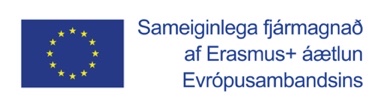 Stuðningur framkvæmdastjórnar Evrópusambandsins við framleiðslu þessarar útgáfu felur ekki í sér stuðning við innihaldið, sem endurspeglar eingöngu skoðanir höfundanna, og framkvæmdastjórnin ber enga ábyrgð á notkun þeirra upplýsinga sem koma hér fram.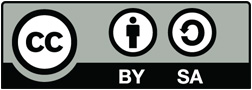 © 2018 af European Agency for Special Needs and Inclusive Education. Stefnumótun fjárveitinga fyrir menntun fyrir alla: Sjálfsmatstæki fyrir stefnumótun fjárveitinga. Þetta verk er opið menntaefni. Þetta verk er gefið út með Creative Commons TilvísunHöfundar-DeilaEins 4.0 Alþjóðlegt afnotaleyfi. Til þess að sjá skilmála afnotaleyfisins getur þú heimsótt http://creativecommons.org/licenses/by-sa/4.0/ eða sent bréf til Creative Commons, PO Box 1866, Mountain View, CA 94042, USA.AðalskrifstofaSkrifstofa í BrusselØstre Stationsvej 33DK-5000 Odense C DenmarkSími: +45 64 41 00 20secretariat@european-agency.orgRue Montoyer, 21BE-1000 Brussels BelgiumSími: +32 2 213 62 80brussels.office@european-agency.orgUpphafsstaða stefnumótunarEr til athugunarVinna hafinÍ þróunInnleittÁkjósanleg stefnumótunHeimildir / athugasemdir1.1.1 Það er takmörkuð eða engin fjárhagsleg skuldbinding gagnvart menntun án aðgreiningarFjárhagsleg skuldbinding gagnvart menntun án aðgreiningar er skýrt sett fram og innleidd1.1.2 Það er takmörkuð eða engin fjárhagsleg skuldbinding hagsmunaaðila gagnvart afburðahæfni menntakerfis til að tryggja öllum nemendum sama rétt til námsHagsmunaaðilar hafa skuldbundið sig fjárhagslega um afburða hæfni menntakerfis til að tryggja öllum nemendum sama rétt til náms og innleitt skýr viðmið þar um. 1.1.3 Það er takmörkuð eða engin fjárhagsleg skuldbinding gagnvart þróun fjölbreyttra leiða til stuðnings fyrir nemendur og aðra hagsmunaaðilaFjárhagsleg skuldbinding gagnvart þróun fjölbreyttra leiða til stuðnings fyrir nemendur og aðra hagsmunaaðila er skýrt sett fram og innleiddUpphafsstaða stefnumótunarEr til athugunarVinna hafinÍ þróunInnleittÁkjósanleg stefnumótunHeimildir / athugasemdir1.2.1 Þær bjargir sem þarf til að innleiða menntun án aðgreiningar sem lykilverkefni og ábyrgðarsvið á öllum stigum ákvarðanatöku (ríkis, sveitarfélaga og skóla) eru ekki til staðarÞær bjargir sem þarf til að innleiða menntun án aðgreiningar sem lykilverkefni og ábyrgðarsvið á öllum stigum ákvarðanatöku (ríkis, sveitafélaga og skóla) eru víða til staðar1.2.2 Þær bjargir sem skólar þurfa til að innleiða félagslega ábyrgð sína gagnvart menntun án aðgreiningar eru ekki til staðarÞær bjargir sem skólar þurfa til að innleiða félagslega ábyrgð sína gagnvart menntun án aðgreiningar eru víða til staðar1.2.3 Þær tilteknu bjargir sem skólar þurfa til að mæta ólíkum þörfum nemenda eru ekki til staðarÞær tilteknu bjargir sem skólar þurfa til að mæta fjölbreyttum þörfum nemenda eru víða til staðarUpphafsstaða stefnumótunarEr til athugunarVinna hafinÍ þróunInnleittÁkjósanleg stefnumótunHeimildir / athugasemdir1.3.1 Það er ójafnvægi á milli fjárúthlutunarleiða til skólastarfs, annars vegar viðbótarúthlutunar sem styður við þarfir skólans og hins vegar ílagsúthlutunar til einstakra nemenda Jafnvægi er á milli fjárúthlutunarleiða til skólastarfs, annars vegar viðbótarúthlutunar sem styður við þarfir skólans og hins vegar ílagsúthlutunar til einstakra nemenda hefur verið innleitt á skilvirkan hátt1.3.2 Það eru takmörkuð eða engin úrræði tiltæk til að þróa lærdómssamfélög um menntun án aðgreiningarÚrval úrræða til að þróa lærdómssamfélög um menntun án aðgreiningar er til staðarUpphafsstaða stefnumótunarEr til athugunarVinna hafinÍ þróunInnleittÁkjósanleg stefnumótunHeimildir / athugasemdir2.1.1 Það er takmarkaður eða enginn markviss fjárhagslegur stuðningur til staðar fyrir skóla til að mæta þörfum allra nemendaFjölbreyttur fjárhagslegur stuðningur er til staðar til að mæta þörfum allra nemenda2.1.2 Það eru takmarkaðar eða engar bjargir til staðar til að styðja árangursríka starfshætti innan skólastofnana.Fjölbreytt úrræði eru til staðar til að styðja við árangursríka starfshætti innan skólastofnanaUpphafsstaða stefnumótunarEr til athugunarVinna hafinÍ þróunInnleittÁkjósanleg stefnumótunHeimildir / athugasemdir2.2.1 Það er takmarkaður eða enginn sveigjanleiki til að nýta opinberar fjárveitingarTil staðar er mikill og vel skilgreindur sveigjanleiki í nýtingu á opinberum fjárveitingum2.2.2 Það er takmarkaður eða enginn sveigjanleiki innan skóla til að móta skólastarfið í gegnum skólanámskrárgerðina, námsmat og önnur kennslufræðileg viðfangsefniTil staðar er mikill og vel skilgreindur sveigjanleiki til að móta skólastarfið í gegnum skólanámskrárgerðina, námsmat og önnur kennslufræðileg viðfangsefniUpphafsstaða stefnumótunarEr til athugunarVinna hafinÍ þróunInnleittÁkjósanleg stefnumótunHeimildir / athugasemdir2.3.1 Það eru takmörkuð eða engin tækifæri til staðar til að styðja við innleiðingu á dreifðri forystu í skólumÚrval af tækifærum eru til staðar til að styðja við innleiðingu á dreifðri forystu í skólum2.3.2 Aðferðir til úthlutunar nauðsynlegra fjárveitinga fyrir styðjandi og framsækið námsumhverfi eru ekki til staðarAðferðir til úthlutunar nauðsynlegra fjárveitinga fyrir styðjandi og framsækið námsumhverfi eru til staðarUpphafsstaða stefnumótunarEr til athugunarVinna hafinÍ þróunInnleittÁkjósanleg stefnumótunHeimildir / athugasemdir3.1.1 Bjargir sem styðja staðbundnar samfélagslegar leiðir til uppbyggingu þekkingar eru ekki til staðarBjargir sem styðja staðbundnar samfélagslegar leiðir til uppbyggingu þekkingar eru víða til staðar3.1.2 Það eru takmarkaðar eða engar bjargir til staðar til að styðja leiðir til uppbyggingu þekkingar og miðlunar meðal starfsfólks í skólum (eða innan skóla)Bjargir sem styðja við uppbyggingu þekkingar og miðlunar starfsfólks í skólum eru víða til staðar3.1.3 Það eru takmarkaðar eða engar markvissar bjargir aðgengilegar til að byggja upp þekkingu vegna aðkomu utanaðkomandi aðila til stuðnings við nemendur Markvissar bjargir eru aðgengilegar til að byggja upp þekkingu vegna aðkomu utanaðkomandi aðila til stuðnings við nemendur Upphafsstaða stefnumótunarEr til athugunarVinna hafinÍ þróunInnleittÁkjósanleg stefnumótunHeimildir / athugasemdir3.2.1 Það eru takmarkaðir eða engir hvatar til þess að stofnanir ríkis og sveitarfélaga, sérskólar og sérdeildir virki sem ráðgjafarmiðstöðvar sem styðja við almennt skólastarfÞað eru ýmsir hvatar til staðar til að þess að stofnanir ríkis og sveitarfélaga, sérskólar og sérdeildir þjóni sem ráðgjafarmiðstöðvar og styðji við almennt skólastarf3.2.2 Í menntun og starfsþróun kennara og annarra sérfræðinga sem starfa í sérdeildum og sérskólum er ekki tryggt að viðfangsefni menntunar án aðgreiningar sé þáttur í menntun þeirra og hæfni Í menntun og starfsþróun kennara og annarra sérfræðinga sem starfa í sérdeildum og sérskólum er tryggt að viðfangsefni menntunar án aðgreiningar sé þáttur í menntun þeirra og hæfni. Upphafsstaða stefnumótunarEr til athugunarVinna hafinÍ þróunInnleittÁkjósanleg stefnumótunHeimildir / athugasemdir3.3.1 Í menntun og starfsþróun kennara og annarra sérfræðinga sem starfa í almennum skólum er ekki tryggt að viðfangsefni menntunar án aðgreiningar sé þáttur í menntun þeirra og hæfni Í menntun og starfsþróun kennara og annarra sérfræðinga sem starfa í almennum skólum, er tryggt að viðfangsefni menntunar án aðgreiningar sé þáttur í menntun þeirra og hæfni3.3.2 Í menntun og starfsþróun stjórnenda sem starfa í almennum skólum og sérskólum er ekki tryggt að viðfangsefni menntunar án aðgreiningar sé þáttur í menntun þeirra og hæfni Í menntun og starfsþróun stjórnenda sem starfa í almennum skólum og sérskólum er tryggt að viðfangsefni menntunar án aðgreiningar sé þáttur í menntun þeirra og hæfni 3.3.3 Það eru takmarkaðar eða engar -leiðir til að hafa foreldra með í tækifærum til þjálfunar/ valdeflingarvarðandi nám menntun barna þeirraÞær leiðir sem þarf til að hafa foreldra með í tækifærum til þjálfunar/ valdeflingar varðandi menntun barna þeirra  eru víða til staðarUpphafsstaða stefnumótunarEr til athugunarVinna hafinÍ þróunInnleittÁkjósanleg stefnumótunHeimildir / athugasemdir4.1.1 Nauðsynlegir og skilvirkir stjórnarhættir og fjárveitingaleiðir sem efla og leiðbeina um samstarf skóla eru ekki til staðarNauðsynlegir og skilvirkir stjórnarhættir og fjárveitingaleiðir sem efla og leiðbeina um samstarf skóla eru til staðar og víða innleiddir4.1.2 Skilvirkir og nauðsynlegir stjórnarhættir og leiðir til fjárveitinga sem stuðla að samstarfi þvert á stofnanir og leiðbeina um ráðstöfun fjármagns og ákvarðanatöku innan og á milli sveitarfélaga eru ekki til staðarSkilvirkir og nauðsynlegir stjórnarhættir og leiðir til fjárveitinga sem stuðla að samstarfi þvert á stofnanir og leiðbeina um ráðstöfun fjármagns og ákvarðanatöku innan og á milli sveitarfélaga eru til staðar4.1.3 Stjórnarhættir og fjárveitingaleiðir sem tryggja skilvirkt og þverfaglegt stuðningskerfi eru ekki til staðarStjórnarhættir og fjárveitingaleiðir sem tryggja skilvirkt og þverfaglegt stuðningskerfi eru til staðar4.1.4 Þær leiðir sem þarf til að tryggja að til staðar sé skilvirk og árangursrík umgjörð um stjórnarhætti þvert á ráðuneyti eru ekki til staðarÁkveðnar leiðir eru til staðar sem tryggja að það sé skilvirk og áhrifarík umgjörð um stjórnarhætti þvert á ráðuneyti Upphafsstaða stefnumótunarEr til athugunarVinna hafinÍ þróunInnleittÁkjósanleg stefnumótunHeimildir / athugasemdir4.2.1 Það er engin tenging á milli fjárveitinga vegna menntunar án aðgreiningar og skipulags sem byggir á faglega viðurkenndum aðferðumTengingin á milli fjárveitinga vegna menntunar án aðgreiningar og skipulags sem byggir á faglega viðurkenndum aðferðum er skýr og felld inn í stefnur og innleiðingu4.2.2 Innleiðing á eftirfylgni / gæðamati sem tengir nýtingu fjármagns við vísbendingar um framfarir í átt að markmiðum um skilvirkni og jafnræði eru ekki til staðarInnleiðing á eftirfylgni / gæðamati sem tengir nýtingu fjármagns við vísbendingar um framfarir í átt að markmiðum um skilvirkni og jafnræði eru til staðar 4.2.3 Fjárveitingar vegna menntunar án aðgreiningar eru ekki í samræmi við stefnumörkun laga, reglugerða og aðalnámskrárFjárveitingar vegna menntunar án aðgreiningar eru í samræmi við stefnumörkun laga, reglugerða og aðalnámskrár. 4.2.4 Þær leiðir sem þarf til að fjalla um menntun án aðgreiningar í opinberum skýrslum og veita upplýsingagjöf á skilvirkan hátt eru ekki til staðarTil staðar eru ákveðnar leiðir til að fjalla um menntun án aðgreiningar í opinberum skýrslum og veita upplýsingagjöf á skilvirkan háttUpphafsstaða stefnumótunarEr til athugunarVinna hafinÍ þróunInnleittÁkjósanleg stefnumótunHeimildir / athugasemdir4.3.1 Fjárveitingaleiðir sem tryggja að málefni menntunar án aðgreiningar séu felld inn í öll gæðakerfi eru ekki augljósar eða til staðarTil staðar eru skýrar og skilvirkar fjárveitingaleiðir sem tryggja að málefni menntunar án aðgreiningar séu felld inn í öll gæðakerfi4.3.2 Leiðir sem þarf til að skólar/sveitarfélög geti á markvissan hátt þróað og innleitt gæðakerfi fyrir menntun án aðgreiningar eru ekki til staðarLeiðir sem þarf til að skólar/sveitarfélög geti á markvissan hátt þróað og innleitt gæðakerfi fyrir menntun án aðgreiningar eru til staðar og virka vel